Data wpływu: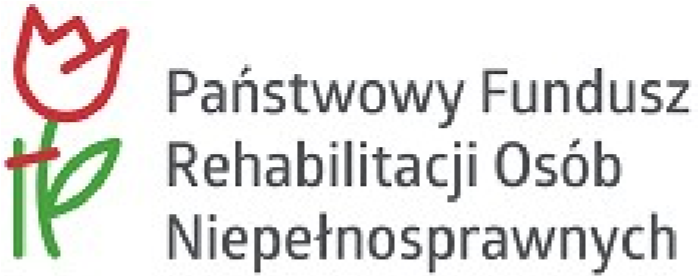 Nr sprawy: NP.4103.        .2022WNIOSEK  o dofinansowanie ze środków Państwowego Funduszu Rehabilitacji Osób Niepełnosprawnych organizacji sportu, kultury, rekreacji i turystykiCzęść A – DANE WNIOSKODAWCYTaki sam jak adres siedzibyIII. KORZYSTANIE ZE ŚRODKÓW PFRONCzy Wnioskodawca korzystał ze środków PFRON?NieTakCzęść B – PRZEDMIOT WNIOSKUI. PRZEDMIOT WNIOSKUNazwa zadania:WYPEŁNIA PCPRPotwierdzam kompletność złożonych dokumentówOcena formalna wniosku pozytywna    negatywnaUzasadnienie (w przypadku negatywnej oceny formalnej)….................................................................miejscowość i dataOŚWIADCZENIEOświadczam, że….............................................................................................................................................………………………………….(pełna nazwa wnioskodawcy)dla którego siedzibą jest:….............................................................................................................................................………………………………….(adres wnioskodawcy) jest    nie jestpracodawcą prowadzącym Zakład Pracy Chronionej.Oświadczam, że znana jest mi treść art. 233 § 1 i 2 ustawy z dnia 6 czerwca 1997r. Kodeks Karny (Dz. U. nr 88 z 1997 r., poz. 553 ze zm.) o odpowiedzialności karnej za podanie nieprawdziwych danych lub za tajenie prawdy.Jeżeli wnioskodawca jest ZPCH dołącza do wniosku:potwierdzoną kopię decyzji w sprawie przyznania statusu zakładu pracy chronionej,informacje o wysokości oraz sposobie wykorzystania środków zakładowego funduszu rehabilitacji osób niepełnosprawnych za okres trzech miesięcy przed datą złożenia wniosku,informację o pomocy publicznej w okresie trzech kolejnych lat poprzedzających dzień złożenia wniosku, zgodnie z przepisami o warunkach dopuszczalności i nadzorowania pomocy publicznej dla przedsiębiorców.….................................................................miejscowość i dataOŚWIADCZENIEOświadczam, że….............................................................................................................................................………………………………….(pełna nazwa wnioskodawcy)dla którego siedzibą jest:….............................................................................................................................................………………………………….(adres wnioskodawcy) jest    nie jestprzedsiębiorcą w rozumieniu ustawy z dnia 19 listopada 1999 r. – Prawo o działalności gospodarczej (Dz. U. nr 101, poz. 1178 z późn. zm.).Oświadczam, że znana jest mi treść art. 233 § 1 i 2 ustawy z dnia 6 czerwca 1997r. Kodeks Karny (Dz. U. nr 88 z 1997 r., poz. 553 ze zm.) o odpowiedzialności karnej za podanie nieprawdziwych danych lub za tajenie prawdy.Jeżeli wnioskodawca jest przedsiębiorcą należy dołączyć do wniosku informację o pomocy publicznej udzielonej w okresie trzech lat poprzedzających dzień złożenia wniosku, zgodnie z przepisami ustawy o warunkach dopuszczalności i nadzorowania pomocy publicznej dla przedsiębiorców.….................................................................miejscowość i dataOŚWIADCZENIEOświadczam, że….............................................................................................................................................………………………………….(pełna nazwa wnioskodawcy)dla którego siedzibą jest:….............................................................................................................................................………………………………….(adres wnioskodawcy) jest    nie jestPłatnikiem podatku VAT w rozumieniu ustawy z dnia 11 marca 2004 r. - o podatku od towarów i usług (Dz. U. nr 54, poz. 535 z późn. zm.).Oświadczam, że znana jest mi treść art. 233 § 1 i 2 ustawy z dnia 6 czerwca 1997r. Kodeks Karny (Dz. U. nr 88 z 1997 r., poz. 553 ze zm.) o odpowiedzialności karnej za podanie nieprawdziwych danych lub za tajenie prawdy.….................................................................miejscowość i dataOŚWIADCZENIEOświadczam, iż na dzień................................................................................................(data)…....................................................…...................................................................................................................................................(nazwa, adres, NIP wnioskodawcy)nie posiada wymagalnych zobowiązań wobec Państwowego Funduszu Rehabilitacji Osób Niepełnosprawnych, Zakładu Ubezpieczeń Społecznych oraz wobec Urzędu skarbowego.….................................................................miejscowość i dataOŚWIADCZENIEOświadczam, iż na dzień................................................................................................(data)…....................................................…...................................................................................................................................................(nazwa, adres, NIP wnioskodawcy)Posiada następujący rachunek bankowy/rachunki bankowe:I. DANE WNIOSKODAWCYNazwa polaDo uzupełnieniaPełna nazwa Wnioskodawcy:Nr telefonu:Adres e-mail:Strona internetowa:ADRES SIEDZIBYNazwa polaDo uzupełnieniaWojewództwo:Powiat:Gmina:Miejscowość:Ulica:Nr domu:Nr lokalu:Poczta:Kod pocztowy:ADRES KORESPONDENCYJNYADRES KORESPONDENCYJNYADRES KORESPONDENCYJNYNazwa polaDo uzupełnieniaDo uzupełnieniaWojewództwo:Powiat:Gmina:Miejscowość:Ulica:Nr domu:Nr lokalu:Poczta:Kod pocztowy:OSOBA SKŁADAJĄCA WNIOSEKOSOBA SKŁADAJĄCA WNIOSEKOSOBA SKŁADAJĄCA WNIOSEKNazwa polaDo uzupełnieniaDo uzupełnieniaImię:Nazwisko:Pesel:Nr telefonu:Poczta:OSOBY UPRAWNIONE DO REPREZENTOWANIA WNIOSKODAWCY OSOBY UPRAWNIONE DO REPREZENTOWANIA WNIOSKODAWCY OSOBY UPRAWNIONE DO REPREZENTOWANIA WNIOSKODAWCY Nazwiska i imiona osób, wraz z podaniem funkcji jaką pełnią w organizacji, które zgodnie z postanowieniami statutu lub innego aktu wewnętrznego są upoważnione do zaciągania zobowiązań finansowych w imieniu WnioskodawcyNazwiska i imiona osób, wraz z podaniem funkcji jaką pełnią w organizacji, które zgodnie z postanowieniami statutu lub innego aktu wewnętrznego są upoważnione do zaciągania zobowiązań finansowych w imieniu WnioskodawcyNazwiska i imiona osób, wraz z podaniem funkcji jaką pełnią w organizacji, które zgodnie z postanowieniami statutu lub innego aktu wewnętrznego są upoważnione do zaciągania zobowiązań finansowych w imieniu WnioskodawcyImię i nazwiskoImię i nazwiskoFunkcjaII. INFORMACJE DODATKOWEII. INFORMACJE DODATKOWENazwa polaDo uzupełnieniaStatus prawny:Nr rejestru sądowego:Data wpisu do rejestru sądowego:Organ założycielski:REGON:NIP:Podstawa działania:Sektor finansów:publicznychniepublicznychNazwa banku:Nr rachunku bankowego:INFORMACJE O DZIAŁALNOŚCI WNIOSKODAWCYINFORMACJE O DZIAŁALNOŚCI WNIOSKODAWCYNazwa polaDo uzupełnieniaCzy Wnioskodawca prowadzi działalność na rzecz osób niepełnosprawnych lub działalność związaną z rehabilitacją osób niepełnosprawnych: Nie    TakCzy Wnioskodawca jest podatnikiem podatku VAT: Nie    TakPodstawa prawna zwolnienia z podatku VAT:Wnioskodawca jest podatnikiem podatku VAT, lecz nie jest uprawniony do obniżenia kwoty podatku należnego o podatek naliczony: Nie dotyczy   Nie    TakPodstawa prawna:Czy wnioskodawca otrzymał pomoc de minimis w okresie obejmującym bieżący rok kalendarzowy oraz dwa poprzedzające go lata kalendarzowe?: Nie    TakCzy wnioskodawca otrzymał pomoc inną niż de minimis (w odniesieniu do tych samych kosztów kwalifikujących się do objęcia pomocą oraz na dany projekt inwestycyjny, z którym jest związana pomoc de minimis)?: Nie    TakCzy wnioskodawca posiada status zakładu pracy chronionej?: Nie    TakCzy wnioskodawca jest podmiotem prowadzącym działalność gospodarczą?: Nie    TakINFORMACJE O PROWADZONEJ DZIAŁALNOŚCI NA RZECZ OSÓBNIEPEŁNOSPRAWNYCHINFORMACJE O PROWADZONEJ DZIAŁALNOŚCI NA RZECZ OSÓBNIEPEŁNOSPRAWNYCHNazwa polaDo uzupełnieniaOd kiedy Wnioskodawca prowadzi działalność na rzecz osób niepełnosprawnych:Liczba zatrudnionej kadry specjalistycznej związanej z działalnością na rzecz osób niepełnosprawnych i jej kwalifikacje:Kwalifikacje zatrudnionej kadry specjalistycznej związanej z działalnością na rzecz osób niepełnosprawnych:CELE WYKORZYSTANIA OTRZYMANYCH ŚRODKÓW PFRONCELE WYKORZYSTANIA OTRZYMANYCH ŚRODKÓW PFRONCELE WYKORZYSTANIA OTRZYMANYCH ŚRODKÓW PFRONCELE WYKORZYSTANIA OTRZYMANYCH ŚRODKÓW PFRONCELE WYKORZYSTANIA OTRZYMANYCH ŚRODKÓW PFRONCELE WYKORZYSTANIA OTRZYMANYCH ŚRODKÓW PFRONCel dofinansowania(nazwa zadania ustawowego oraz/lub nazwa programu, w ramach którego przyznana została pomoc) Nr umowyData zawarciaKwotadofinansowaniaStan rozliczeniaKwotarozliczonaNazwa polaDo uzupełnieniaCel dofinansowania, szczegółowy opis planowanych działań przy realizacji zadania, proponowany sposób wykorzystania dofinansowania:Liczba uczestników:W tym liczba opiekunów:Liczba osób niepełnosprawnych:Do lat 18:Powyżej 18 lat:Liczba mieszkańców wsi:PLANOWANE MIEJSCE REALIZACJI ZADANIAPLANOWANE MIEJSCE REALIZACJI ZADANIANazwa polaDo uzupełnieniaPlanowane miejsce realizacji zadania:Termin rozpoczęcia:Przewidywany czas realizacji zadania:Termin zakończenia:INFORMACJE DODATKOWEINFORMACJE DODATKOWEINFORMACJE DODATKOWEZakładane rezultaty zadania (należy opisać co zyskają osoby w wyniku realizacji zadania, w jakim stopniu realizacja zadania zmieni ich sytuację) oraz jak rezultaty te będą badaneZakładane rezultaty zadania (należy opisać co zyskają osoby w wyniku realizacji zadania, w jakim stopniu realizacja zadania zmieni ich sytuację) oraz jak rezultaty te będą badaneZakładane rezultaty zadania (należy opisać co zyskają osoby w wyniku realizacji zadania, w jakim stopniu realizacja zadania zmieni ich sytuację) oraz jak rezultaty te będą badaneNazwa polaDo uzupełnieniaDo uzupełnieniaPrzewidywane efekty realizacji zadania dla osób niepełnosprawnych:II. BUDŻET I HARMONOGRAM ZADANIAII. BUDŻET I HARMONOGRAM ZADANIAII. BUDŻET I HARMONOGRAM ZADANIANazwa polaNazwa polaDo uzupełnieniaPrzewidywany koszt realizacji zadania:Przewidywany koszt realizacji zadania:Wnioskowana kwota dofinansowania ze środków PFRON:Wnioskowana kwota dofinansowania ze środków PFRON:Słownie:Słownie:Własne środki przeznaczone na realizację zadania:Własne środki przeznaczone na realizację zadania:Inne źródła finansowania ogółemInne źródła finansowania ogółemInne źródła finansowania ogółemz wyłączeniem środków pochodzących z PFRONz wyłączeniem środków pochodzących z PFRONz wyłączeniem środków pochodzących z PFRONNazwa polaDo uzupełnieniaDo uzupełnieniaPubliczne:Niepubliczne:HarmonogramHarmonogramHarmonogramLISTA ZAŁĄCZNIKÓW WPROWADZONA W NABORZEListaPODPISANY WNIOSEKPlikUZUPEŁNIONE ZAŁĄCZNIKI DO WNIOSKULp.PlikIII. Kosztorys rzeczowo-finansowy obejmujący rodzaje kosztów związanych z realizacją przedsięwzięciaIII. Kosztorys rzeczowo-finansowy obejmujący rodzaje kosztów związanych z realizacją przedsięwzięciaIII. Kosztorys rzeczowo-finansowy obejmujący rodzaje kosztów związanych z realizacją przedsięwzięciaIII. Kosztorys rzeczowo-finansowy obejmujący rodzaje kosztów związanych z realizacją przedsięwzięciaIII. Kosztorys rzeczowo-finansowy obejmujący rodzaje kosztów związanych z realizacją przedsięwzięciaLp.Zakres rzeczowy wg rodzajów kosztówZakres finansowyZakres finansowyZakres finansowyLp.Zakres rzeczowy wg rodzajów kosztówCałkowita wartośćrodzajów kosztówPozostałe źródłafinansowania(w tym udział własny)Kwota dofinansowania ze środkówPFRONRazem:Razem:Co stanowi % wartości całkowitej przedsięwzięcia:Co stanowi % wartości całkowitej przedsięwzięcia:Co stanowi % wartości całkowitej przedsięwzięcia:Data i pieczęć wnioskodawcyZAŁĄCZNIKI DO WNIOSKUZAŁĄCZNIKI DO WNIOSKULp.PlikPlikDataPodpis pracownika PCPRDataPodpis pracownika PCPRPieczęć wnioskodawcyPodpis i pieczęć osoby upoważnionej do składania oświadczeń woli w imieniu wnioskodawcyPieczęć wnioskodawcyPodpis i pieczęć osoby upoważnionej do składania oświadczeń woli w imieniu wnioskodawcyPieczęć wnioskodawcyPodpis i pieczęć osoby upoważnionej do składania oświadczeń woli w imieniu wnioskodawcyPieczęć wnioskodawcyData, pieczątki imienne i podpisy osób upoważnionych do reprezentacji wnioskodawcyNazwa polaWartość1. Nazwa bankuNr rachunku bankowegoInformacja o ewentualnych obciążeniach2. Nazwa bankuNr rachunku bankowegoInformacja o ewentualnych obciążeniachPieczęć wnioskodawcyData, pieczątki imienne i podpisy osób upoważnionych do reprezentacji wnioskodawcy